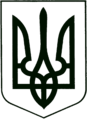 УКРАЇНА
МОГИЛІВ-ПОДІЛЬСЬКА МІСЬКА РАДА
ВІННИЦЬКОЇ ОБЛАСТІВИКОНАВЧИЙ КОМІТЕТРІШЕННЯ №225   Від 27.07.2023р.                                                            м. Могилів-ПодільськийПро затвердження протоколу комісії з визначення та відшкодування збитків власникам землі та землекористувачам 	Керуючись ст.ст. 33, 40, ч. 1 ст. 52, ч. 6 ст. 59 Закону України «Про місцеве самоврядування в Україні», ст.ст. 152, 156, 157, 211 Земельного кодексу України, постановою Кабінету Міністрів України від 19.04.1993 року №284 «Про Порядок визначення та відшкодування збитків власникам землі та землекористувачам», рішенням виконавчого комітету Могилів-Подільської міської ради від 30.09.2021 року №302 «Про створення комісії з визначення та відшкодування збитків власникам землі та землекористувачам», розглянувши матеріали подані на комісію з визначення та відшкодування збитків власникам землі та землекористувачам, -виконком міської ради ВИРІШИВ:1. Затвердити протокол засідання комісії з визначення та відшкодування збитків власникам землі та землекористувачам від 30 травня 2023 року згідно з додатком.2. Контроль за виконанням даного рішення покласти на першого заступника міського голови Безмещука П.О..        Міський голова                                                          Геннадій ГЛУХМАНЮК                                                                                                  Додаток                                                                                        до рішення виконавчого                                                                                        комітету міської ради                                                                                       від 27.07.2023 року №225Протоколзасідання комісії з визначення та відшкодуваннязбитків власникам землі та землекористувачам від 30.05.2023р.                                                    м. Могилів-ПодільськийМісце проведення: Могилів-Подільської міської рада,3 поверх (зал засідань), 11:00 год.                                                                   Всього членів комісії - 9 чол.ПОРЯДОК ДЕННИЙ1. Розгляд питання, що стосується відшкодування збитків (безпідставно     збережені кошти) Могилів-Подільській міській раді гр. ______________,     за використання земельної ділянки комунальної власності, орієнтовною     площею ______ га, що розташована за адресою: вул. __________, ____,     м. Могилів-Подільський, Вінницька область.2. Розгляд питання, що стосується відшкодування збитків (безпідставно     збережені кошти) Могилів-Подільській міській раді гр. _______________ за     використання земельної ділянки комунальної власності, площею ________ га,     кадастровий номер _____________________.3. Розгляд питання, що стосується відшкодування збитків (безпідставно     збережені кошти) Могилів-Подільській міській раді товариством з     обмеженою відповідальністю «Вінницький обласний автоучбовий     комбінат» за використання земельної ділянки комунальної власності,     площею _______ га, яка розташована у м. Могилеві-Подільському     по вул. __________, ___, кадастровий номер _____________________.4. Розгляд питання, що стосується відшкодування збитків (безпідставно     збережені кошти) Могилів-Подільській міській раді товариством з     обмеженою відповідальністю «МВН» за використання земельної ділянки     комунальної власності, площею __________ га, яка розташована у     м. Могилеві-Подільському по вул. ______________, ___, кадастровий номер      ________________________________.Голосували: «за» - 6, «проти» - 0, «утримались» - 0.1. Розгляд питання, що стосується відшкодування збитків (безпідставно     збережені кошти) Могилів-Подільській міській раді гр. _________________,     за використання земельної ділянки комунальної власності, орієнтовною     площею _______ га, що розташована за адресою: вул. _________, ____,     м. Могилів-Подільський, Вінницька область.Запрошений гр. ________________________ - відсутній.Слухали:   Безмещука Петра Олександровича - першого заступника міського голови, голову комісії, який зачитав листа Могилів-Подільського районного відділу управління Служби безпеки України у Вінницькій області від 28.02.2023 року №_______________.Виступив:      	Хмільовський Володимир Олександрович - головний спеціаліст відділу земельних відносин міської ради, секретар комісії, який повідомив членів комісії про те, що гр. _____________________ був направлений лист від 11.05.2023 року №__________, запрошення на засідання комісії про визначення розміру збитків при виконавчому комітеті міської ради. Причина відсутності гр. ____________________________ не відома.        	На даний час, гр. ____________________ не є власником нежитлової будівлі, яка розташована за адресою: вул. ___________________, _____, м. Могилів-Подільський, Вінницька область. Так, відповідно інформації з державного реєстру речових прав на нерухоме майно, власниками нежитлового приміщення, що розташоване за адресою: вул. _______________, ____, м. Могилів-Подільський, Вінницька область є ____ частки гр. ______________ та __ частки гр. _______________________.Вирішили: - гр. _____________________ не нараховувати збитки (безпідставно збережені кошти) завдані Могилів-Подільській міській раді за користування земельною ділянкою (кадастровий номер відсутній) орієнтовною площею __ га, на якій розташоване нежитлове приміщення за адресою: вул. ___________, ___, м. Могилів-Подільський, Вінницька область, у зв’язку з тим, що він не є користувачем земельної ділянки;	- на наступне засідання комісії з визначення та відшкодування збитків власникам землі та землекористувачам, запросити на розгляд комісії власників не житлового приміщення, що розташоване за адресою: вул. ___________, __, м. Могилів-Подільський, Вінницька область, а саме: гр.гр. _________________, для вирішення питання по стягненню плати за користування земельною ділянкою. Голосували: «за» - 6, «проти» - 0, «утримались» - 0.2. Розгляд питання, що стосується відшкодування збитків (безпідставно       збережені кошти) Могилів-Подільській міській раді гр. ___________________     за використання земельної ділянки комунальної власності, площею _____ га,     кадастровий номер _________________________.Запрошена гр. ________________________ – відсутня.  Слухали:     	Безмещука Петра Олександровича - першого заступника міського голови, голову комісії, який зачитав листа Могилів-Подільського районного відділу управління Служби безпеки України у Вінницькій області від 28.02.2023 року №_________________.Виступив:     	Хмільовський Володимир Олександрович – головний спеціаліст відділу земельних відносин міської ради, секретар комісії, який повідомив членів комісії про те, що гр. ______________ був направлений лист від 11.05.2023 року №__________, запрошення на засідання комісії про визначення розміру збитків при виконавчому комітеті міської ради, але лист повернувся, у зв’язку з відсутністю адресата за вказаною адресою.Вирішили: перенести розгляд на наступне засідання комісії з визначення та відшкодування збитків власникам землі та землекористувачам, про день, час та місце проведення якої попередити зацікавлених осіб. Голосували: «за» - 6, «проти» - 0, «утримались» - 0.3. Розгляд питання, що стосується відшкодування збитків (безпідставно     збережені кошти) Могилів-Подільській міській раді товариством з     обмеженою відповідальністю «Вінницький обласний автоучбовий     комбінат» за використання земельної ділянки комунальної власності,     площею __________ га, яка розташована у м. Могилеві-Подільському     по вул. __________, ____, кадастровий номер ________________________.Запрошений директор товариства з обмеженою відповідальністю «Вінницький обласний автоучбовий комбінат» _____________________ – відсутній.Слухали:    	Безмещука Петра Олександровича – першого заступника міського голови, голову комісії, який зачитав листа Головного управління Державної податкової служби України у Вінницькій області від 28.02.2023 року №___________________.Виступив:    	Хмільовський Володимир Олександрович – головний спеціаліст відділу земельних відносин міської ради, секретар комісії, який повідомив членів комісії про те, що директору товариства з обмеженою відповідальністю «Вінницький обласний автоучбовий комбінат» ________________ був направлений лист від 11.05.2023 року №_________________, запрошення на засідання комісії про визначення розміру збитків. Причина відсутності директора _______________________ не відома.Вирішили: перенести розгляд на наступне засідання комісії з визначення та відшкодування збитків власникам землі та землекористувачам, про день, час та місце проведення якої попередити зацікавлених осіб. Голосували: «за» - 6, «проти» - 0, «утримались» - 0.4. Розгляд питання, що стосується відшкодування збитків (безпідставно     збережені кошти) Могилів-Подільській міській раді товариством з     обмеженою відповідальністю «МВН» за використання земельної ділянки     комунальної власності, площею ______ га, яка розташована у м. Могилеві -    Подільському по вул. _____________, ___, кадастровий номер     _______________________.Запрошена директор товариства з обмеженою відповідальністю «МВН» ____________________ – відсутня.Слухали:   	Безмещука Петра Олександровича – першого заступника міського голови, голову комісії, який зачитав листа Могилів-Подільського районного відділу управління Служби безпеки України у Вінницькій області від 28.02.2023 року №______________________.Виступив:   	Хмільовський Володимир Олександрович – головний спеціаліст відділу земельних відносин міської ради, секретар комісії, який повідомив членів комісії про те, що директору товариства з обмеженою відповідальністю «МВН» _________________, був направлений лист від 11.05.2023 року №_____________, запрошення на засідання комісії про визначення розміру збитків. Причина відсутності директора товариства з обмеженою відповідальністю «МВН» _____________________________ не відома. Вирішили: перенести розгляд на наступне засідання комісії з визначення та відшкодування збитків власникам землі та землекористувачам, про день, час та місце проведення якої попередити зацікавлених осіб. Голосували: «за» - 6, «проти» - 0, «утримались» - 0.           Голова комісії                                                  П.О. Безмещук            Заступник голови комісії                               М.А. Біловус            Секретар комісії                                              В.О. Хмільовський            Члени комісії                                                   О.І. Політанська                                                                          А.В. Гулько                                                                                      Ю.С. Дунський   Перший заступник міського голови                                        Петро БЕЗМЕЩУКПрисутні:Голова комісії:Безмещук Петро Олександрович- перший заступник міського голови.Заступник голови комісії:Біловус Марина Анатоліївна- начальник відділу земельних відносин    міської ради. Секретар комісії:Хмільовський Володимир Олександрович- головний спеціаліст відділу земельних     відносин міської ради.Члени комісії:Політанська Олена Іванівна- заступник начальника фінансово -   економічного управління міської ради,   начальник бюджетного відділу;Гулько Анастасія Вікторівна- головний спеціаліст відділу кадрової та   правової роботи апарату міської ради та   виконкому;Дунський Юрій Сергійович- начальник управління містобудування   та архітектури міської ради.Відсутні:- представник територіального органу   (структурного підрозділу) Державної   екологічної інспекції України   (за згодою);- представник територіального органу   (структурного підрозділу) Державної   податкової служби України (за згодою); - представник територіального органу   (структурного підрозділу) Державної   служби з питань геодезії, картографії та   кадастру (за згодою).